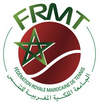 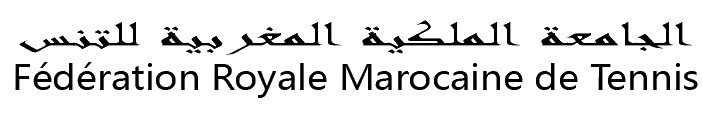 Résultats Jeux Africains Rabat Du 23 au 31 Août 2019 Nous avons le plaisir de vous communiquer les résultats des Jeux Africains de Rabat 2019 qui se sont déroulés au Club des Cheminots du 23 au 31 Août 2019.Le Maroc se place en seconde position après l’Egypte et devant la Tunisie sur 21 nations avec 5 médailles obtenues.Nos joueurs(es) étaient encadrés(es) par les coachs : Mehdi TAHIRI et Mehdi AIT BARHOUCH.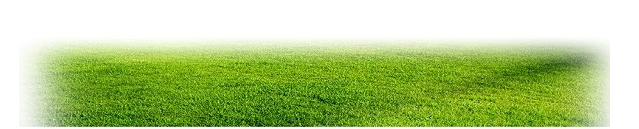 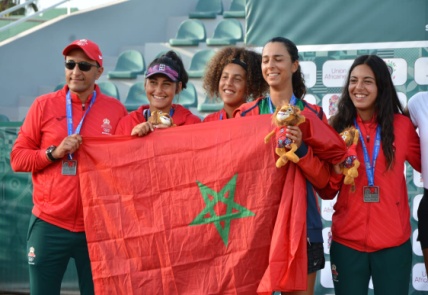 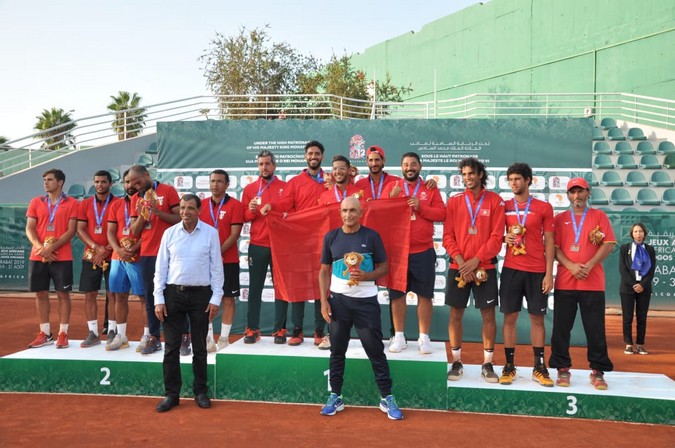 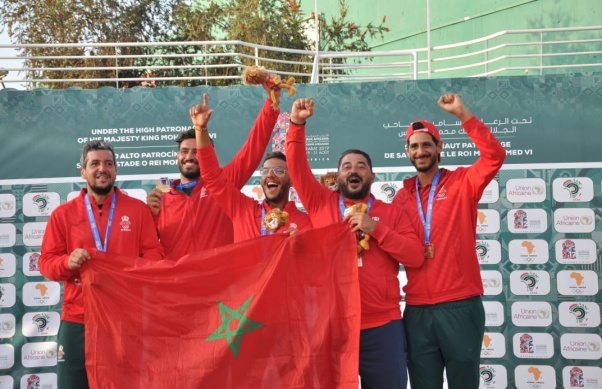 RésultatsEquipeJoueurs(es)Médaille d’OrEquipe MessieursMOUNDIR ADAMLAMINE OUAHABFATTAR ANASKILANI YASSIRCAPITAINE : MEHDI TAHIRIMédaille d’ArgentEquipe DamesZIOUTI SELMAATIK RITAAZZIZ RANIA AKID SARACAPITAINE : MEHDI AIT BARHOUCHMédaille d’ArgentDouble MessieursMOUNDIR ADAMLAMINE OUAHABMédailles de BronzeDouble DamesAZZIZ RANIA AKID SARAMédaille de BronzeSimple MessieursADAM MOUNDIR